Closing Activity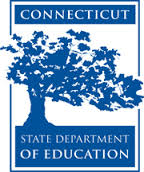 Connecticut Core Standards for MathematicsGrades 6–12Systems of Professional LearningConnecticut Core Standards Systems of Professional Learning The material in this guide was developed by Public Consulting Group in collaboration with staff from the Connecticut State Department of Education and the RESC Alliance. The development team would like to specifically thank Ellen Cohn, Charlene Tate Nichols, and Jennifer Webb from the Connecticut State Department of Education; Leslie Abbatiello from ACES; and Robb Geier, Elizabeth O’Toole, and Cheryl Liebling from Public Consulting Group. The Systems of Professional Learning project includes a series of professional learning experiences for Connecticut Core Standards District Coaches in English Language Arts, Mathematics, Humanities, Science, Technology, Engineering, Mathematics (STEM), and Student/Educator Support Staff (SESS).Participants will have continued support for the implementation of the new standards through virtual networking opportunities and online resources to support the training of educators throughout the state of Connecticut.Instrumental in the design and development of the Systems of Professional Learning materials from PCG were: Sharon DeCarlo, Debra Berlin, Jennifer McGregor, Judy Buck, Michelle Wade, Nora Kelley, Diane Stump, and Melissa Pierce. Published 2014. Available online at http://ctcorestandards.org/Session at-a-GlanceClosing Activities (5 minutes)Participants take the Post-Assessment and online Session Evaluation. Supporting Documents:Post-Assessment Session Evaluation (online)PowerPoint Slides:60–64Session Implementation Module 5Facilitator GuideFocus on Sustaining Change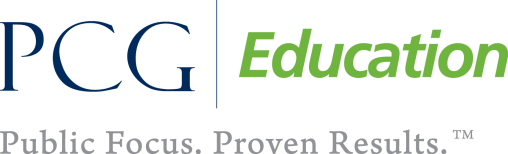 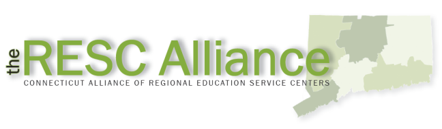 Closing ActivitiesClosing ActivitiesClosing ActivitiesSlide 60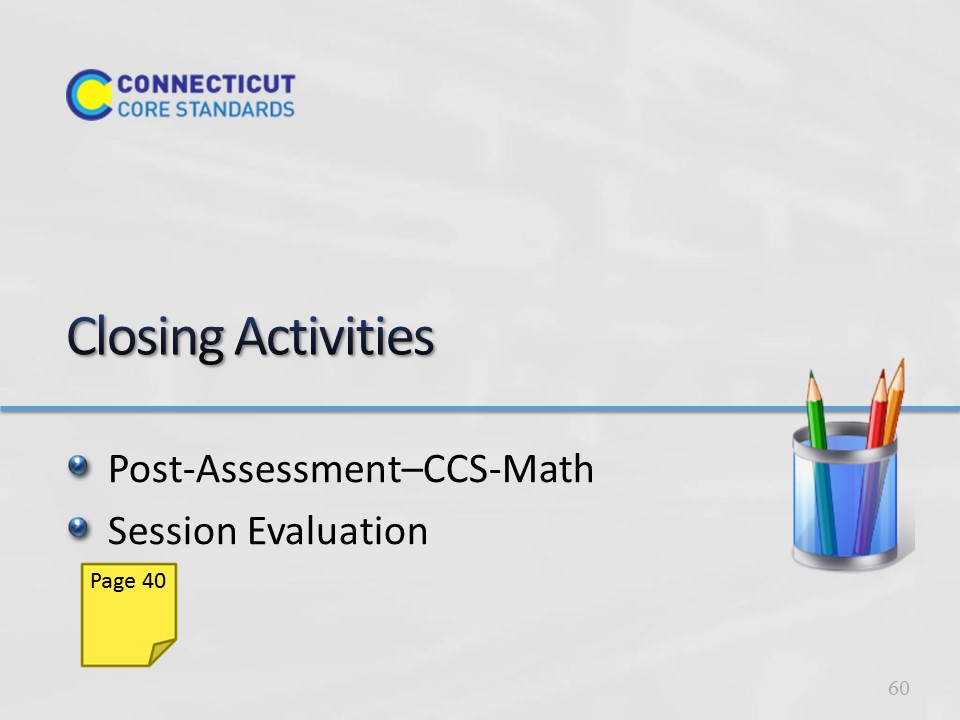 Blank.Blank.Blank.Slide 61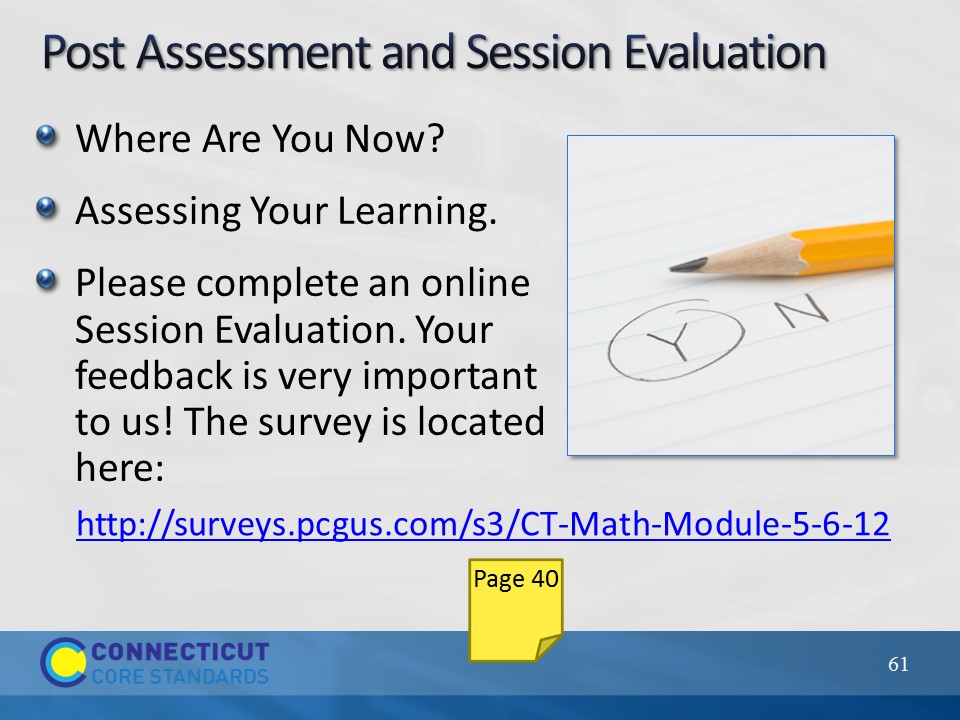 Slide 61This Post-Assessment will be the same as the Pre-Assessment they took in the beginning of the session. This assessment is to gauge their learning based on the activities of the full day session. Remind the participants to fill out an online Session Evaluation.This Post-Assessment will be the same as the Pre-Assessment they took in the beginning of the session. This assessment is to gauge their learning based on the activities of the full day session. Remind the participants to fill out an online Session Evaluation.This Post-Assessment will be the same as the Pre-Assessment they took in the beginning of the session. This assessment is to gauge their learning based on the activities of the full day session. Remind the participants to fill out an online Session Evaluation.Slide 62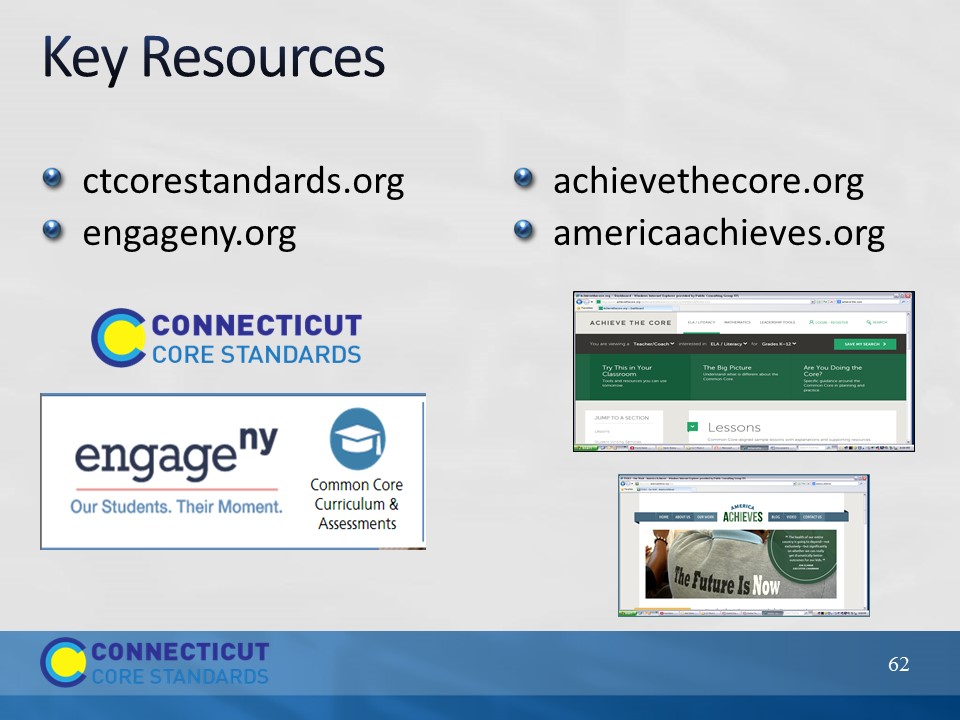 Slide 62Some Key ResourcesRemind participants of some of the key resources that they have available to them as they continue to provide support for the CCS-Math implementation at their school.Some Key ResourcesRemind participants of some of the key resources that they have available to them as they continue to provide support for the CCS-Math implementation at their school.Some Key ResourcesRemind participants of some of the key resources that they have available to them as they continue to provide support for the CCS-Math implementation at their school.Slide 63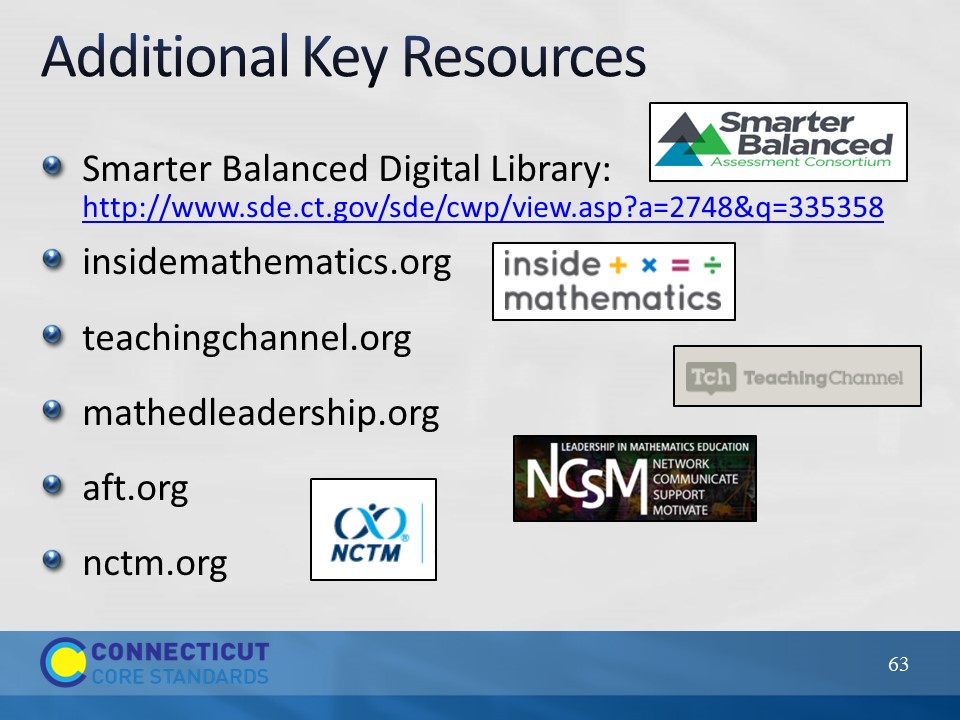 Slide 63Some Key ResourcesRemind participants of some of the key resources that they have available to them as they continue to provide support for the CCS-Math implementation at their school.http://www.sde.ct.gov/sde/cwp/view.asp?a=2748&q=335358Some Key ResourcesRemind participants of some of the key resources that they have available to them as they continue to provide support for the CCS-Math implementation at their school.http://www.sde.ct.gov/sde/cwp/view.asp?a=2748&q=335358Some Key ResourcesRemind participants of some of the key resources that they have available to them as they continue to provide support for the CCS-Math implementation at their school.http://www.sde.ct.gov/sde/cwp/view.asp?a=2748&q=335358Some Key ResourcesRemind participants of some of the key resources that they have available to them as they continue to provide support for the CCS-Math implementation at their school.http://www.sde.ct.gov/sde/cwp/view.asp?a=2748&q=335358Slide 64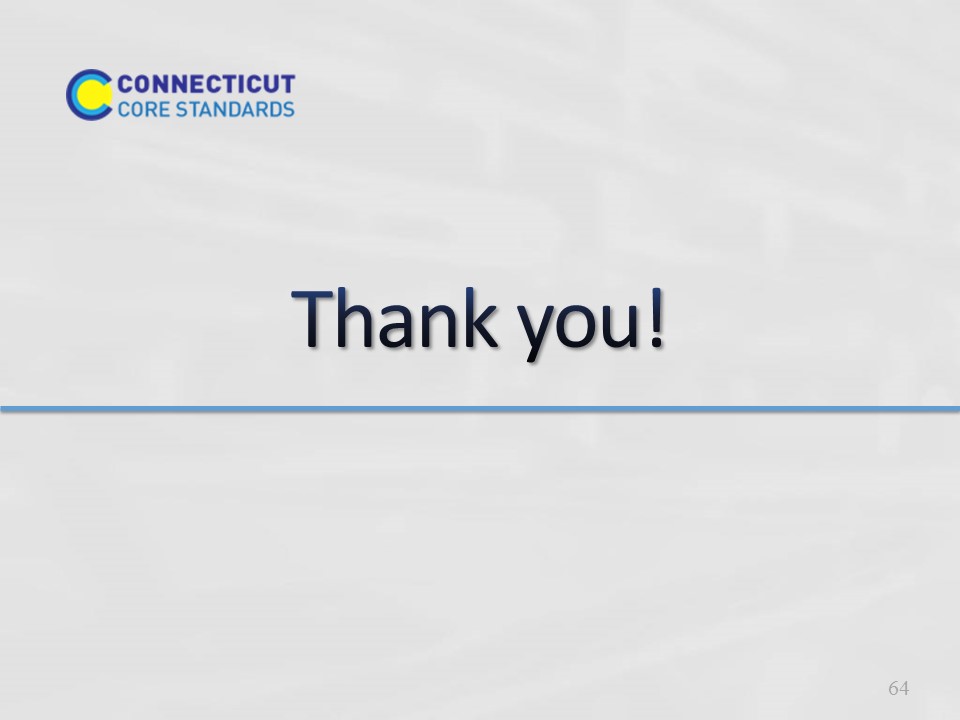 Slide 64Blank.Blank.Blank.